HPのDAILY ACTUAL SCHEDULEで最新スケジュールを検索クリック　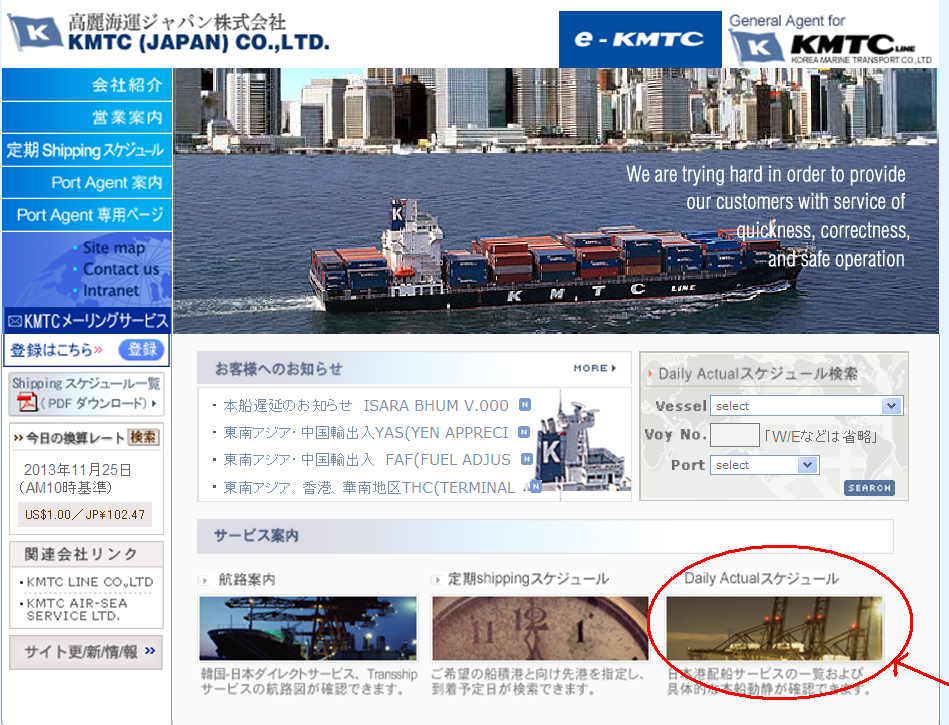 下の画面が出ましたら、該当の航路を選択してクリックして下さい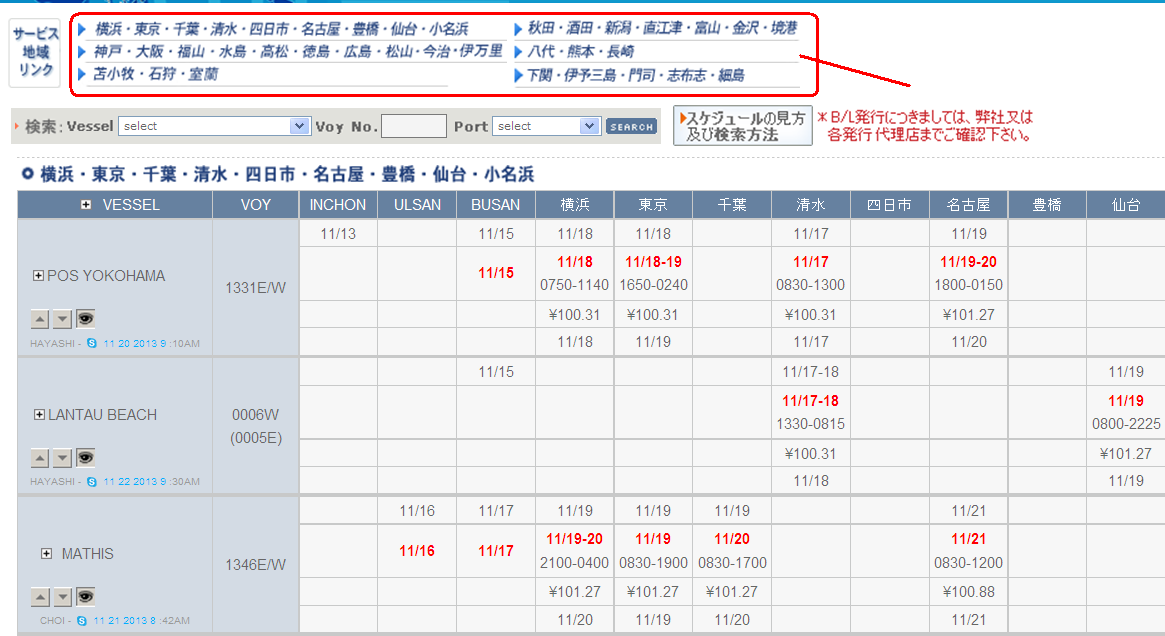 遅延情報や最新の入出港時間が常に更新されております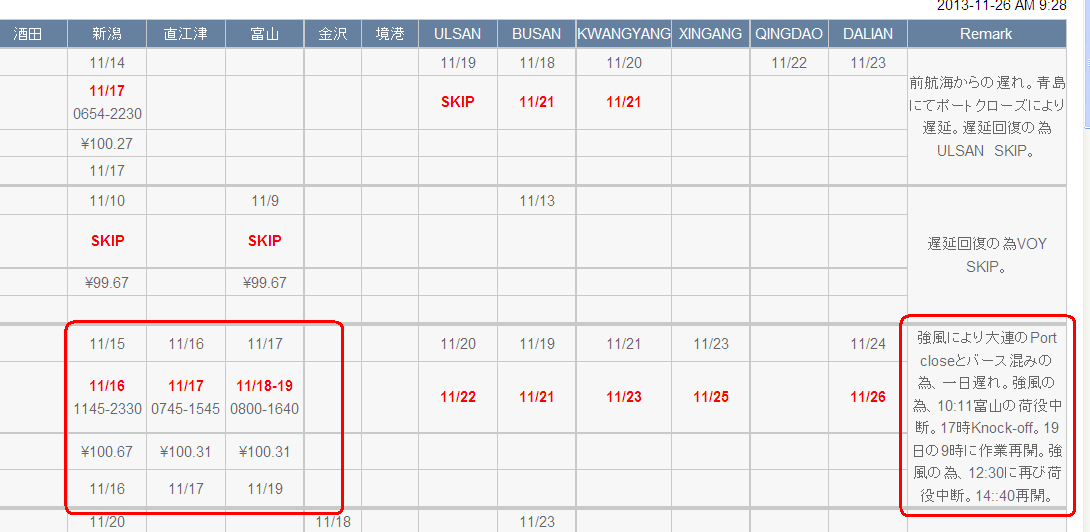 